COLEGIO EMILIA RIQUELMEGUIA DE APRENDIZAJE EN CASAACTIVIDAD VIRTUAL SEMANA DEL 18 AL 21 DE AGOSTO COLEGIO EMILIA RIQUELMEGUIA DE APRENDIZAJE EN CASAACTIVIDAD VIRTUAL SEMANA DEL 18 AL 21 DE AGOSTO COLEGIO EMILIA RIQUELMEGUIA DE APRENDIZAJE EN CASAACTIVIDAD VIRTUAL SEMANA DEL 18 AL 21 DE AGOSTO 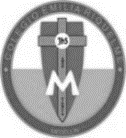 Asignatura: UrbanidadGrado:   4°Docente: Estefanía LondoñoDocente: Estefanía LondoñoRecordemos que esta semana tendremos nuestras pruebas bimestrales. Por lo tanto, les explico nuevamente en la guía como se aplicarán: Jueves, 20 de agosto del 2020   Agenda virtual: Registro de nuestra planta.                             Bimestral del área. Lo siguiente no se escribe. (Durante la conexión sincrónica, tendremos un saludo especial y en clase se les enviará el Link para realizar el bimestral en formularios Google como se indicó desde rectoría. Aquellas niñas que no logren conectarse a la clase, por medio de WhatsApp se los enviaré) ¿Qué tanto ha crecido nuestra planta?Registra la evolución de tu planta: ¿Qué tanto ha crecido tu planta? Mucho____ Poco ____ Nada_____¿Cómo he cuidado mi planta? Recordemos que esta semana tendremos nuestras pruebas bimestrales. Por lo tanto, les explico nuevamente en la guía como se aplicarán: Jueves, 20 de agosto del 2020   Agenda virtual: Registro de nuestra planta.                             Bimestral del área. Lo siguiente no se escribe. (Durante la conexión sincrónica, tendremos un saludo especial y en clase se les enviará el Link para realizar el bimestral en formularios Google como se indicó desde rectoría. Aquellas niñas que no logren conectarse a la clase, por medio de WhatsApp se los enviaré) ¿Qué tanto ha crecido nuestra planta?Registra la evolución de tu planta: ¿Qué tanto ha crecido tu planta? Mucho____ Poco ____ Nada_____¿Cómo he cuidado mi planta? Recordemos que esta semana tendremos nuestras pruebas bimestrales. Por lo tanto, les explico nuevamente en la guía como se aplicarán: Jueves, 20 de agosto del 2020   Agenda virtual: Registro de nuestra planta.                             Bimestral del área. Lo siguiente no se escribe. (Durante la conexión sincrónica, tendremos un saludo especial y en clase se les enviará el Link para realizar el bimestral en formularios Google como se indicó desde rectoría. Aquellas niñas que no logren conectarse a la clase, por medio de WhatsApp se los enviaré) ¿Qué tanto ha crecido nuestra planta?Registra la evolución de tu planta: ¿Qué tanto ha crecido tu planta? Mucho____ Poco ____ Nada_____¿Cómo he cuidado mi planta? Recordemos que esta semana tendremos nuestras pruebas bimestrales. Por lo tanto, les explico nuevamente en la guía como se aplicarán: Jueves, 20 de agosto del 2020   Agenda virtual: Registro de nuestra planta.                             Bimestral del área. Lo siguiente no se escribe. (Durante la conexión sincrónica, tendremos un saludo especial y en clase se les enviará el Link para realizar el bimestral en formularios Google como se indicó desde rectoría. Aquellas niñas que no logren conectarse a la clase, por medio de WhatsApp se los enviaré) ¿Qué tanto ha crecido nuestra planta?Registra la evolución de tu planta: ¿Qué tanto ha crecido tu planta? Mucho____ Poco ____ Nada_____¿Cómo he cuidado mi planta? 